LEE CUIDADOSAMENTE EL SIGUIENTE PÁRRAFO. LUEGO RESPONDE LAS PREGUNTAS.Estábamos perdiendo la batalla. Nuestro rey era ya viejo y débil y apenas podía moverse. Estaba oculto detrás de los muros del castillo. De los ocho soldados que se habían asignado para su protección, siete habían sido muertos en cumplimiento de su misión y sólo yo quedaba como guardián en medio del fuego enemigo.Desde mi trinchera tenía una buena vista de lo que ocurría en la batalla. Afortunadamente nuestra reina, mujer activa, inteligente y joven, descollaba en medio de sus soldados y peleaba con gran coraje. Había dado muerte a dos oficiales contrarios y había tomado por asalto una de las torres del enemigo, pero nuestras filas estaban tan diezmadas que escasamente podía defenderse ella sola. Un soldado enemigo se acercó sigiloso y le disparó pero, justo a tiempo y en un acto de valor, uno de nuestros caballeros se interpuso y se sacrificó por nuestra soberana. Sola, ahora, quedó rodeada de enemigos y aunque peleó con arrojo y eliminó a dos gendarmes de caballería que osaron atacarla, perdió su vida en medio del fragor del combate. Entonces, gran número de soldados y oficiales rivales descendieron y, pasando por sobre nosotros en tropel, se treparon y destruyeron sin piedad el castillo. Completamente indefensos, el rey y yo intentamos huir pero era demasiado tarde. Tan pronto el rey, mi señor, me siguió por un pasadizo que parecía libre oímos a nuestras espaldas las palabras:  “Jaque  mate al rey”.La reina enemiga y tres de sus soldados nos cerraron el paso y nos capturaron. Había terminado la guerra.1. El término con que mejor se expresa, de acuerdo con él sentido del texto, la debilidad del rey es:BatallaInmovilidadJuventudarrojoEl término que mejor expresa la cualidad de “activa”, dada a la reina es:CastilloValentíaMuertederrotaSeñala la proposición que complete adecuadamente y según el sentido del texto, la siguiente cadena significativa: La batalla se estaba perdiendo irremediablemente; como si fuera poco,_________________________lo había obligado a esconderse detrás de los muros del castillo.la cobardía del soberanoel temor del rey a perderla vidadebido al amor que sentía la reina por el rey, ellala debilidad del rey La escena que se narra para indicar que un caballero dio la vida para salvar a su soberana, puede expresarse progresiva o secuencialmente gracias una cadena de términos en la que es necesario escoger entre las opciones dadas, aquél término que la complete.CABALLERO _____________________ SACRIFICIOinterposicióndestrucciónesconditedefensaLa acción guerrera de la reina, según el relato, puede ser expresada como un proceso cuyo inicio, desarrollo y final están dados en una de las siguientes secuencias:oficiales - torre - caballeros – muertetorre - oficiales - caballeros – muertesoldados — oficiales — torre — muerteoficiales —torre--- enemigos —muerte¿Con cuál de las opciones dadas puede asociarse el relato presentado?con una batalla realcon una partida de ajedrezcon un juego de damas chinascon ninguna de las anteriores.Señala la secuencia que resuma con mayor propiedad todo el relato anterior.1. rey viejo y débil escondiéndose — reina peleando y muriendo con bravura — caída del rey2. rey débil y viejo — soldado observando la batalla — reina tomando una torre —caída del rey3. reina peleando con bravura — rey huyendo por el campo de batalla--- reina muriendo — rey capturado4. soldado protegiendo al rey — soldado defendiendo a la reina — reina peleando con bravura — rey perseguido y muerto.—Haga un buen dibujo que represente la historia que se narra.  Coloréalo muy bien.—Escriba el comentario u opinión personal del contenido de la lectura. 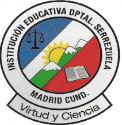 PLAN DE REFUERZO Y MEJORAMIENTOCOMISIÓN DE EVALUACIÓN Y PROMOCIÓN 2015PROCESO ACADÉMICOPLAN DE REFUERZO Y MEJORAMIENTOCOMISIÓN DE EVALUACIÓN Y PROMOCIÓN 2015PROCESO ACADÉMICOPLAN DE REFUERZO Y MEJORAMIENTOCOMISIÓN DE EVALUACIÓN Y PROMOCIÓN 2015PROCESO ACADÉMICOPLAN DE REFUERZO Y MEJORAMIENTOCOMISIÓN DE EVALUACIÓN Y PROMOCIÓN 2015PROCESO ACADÉMICOPLAN DE REFUERZO Y MEJORAMIENTOCOMISIÓN DE EVALUACIÓN Y PROMOCIÓN 2015PROCESO ACADÉMICOPLAN DE REFUERZO Y MEJORAMIENTOCOMISIÓN DE EVALUACIÓN Y PROMOCIÓN 2015PROCESO ACADÉMICOI.E.D.SERREZUELAMADRID - CUNDAMOR – DIGNIDAD – AUTONOMIA - EXCELENCIAI.E.D.SERREZUELAMADRID - CUNDAMOR – DIGNIDAD – AUTONOMIA - EXCELENCIAI.E.D.SERREZUELAMADRID - CUNDAMOR – DIGNIDAD – AUTONOMIA - EXCELENCIAI.E.D.SERREZUELAMADRID - CUNDAMOR – DIGNIDAD – AUTONOMIA - EXCELENCIASEDE:JORNADAGRADO/NIVELGRADO/NIVELGRADO/NIVELGRADO/NIVELI.E.D.SERREZUELAMADRID - CUNDAMOR – DIGNIDAD – AUTONOMIA - EXCELENCIAI.E.D.SERREZUELAMADRID - CUNDAMOR – DIGNIDAD – AUTONOMIA - EXCELENCIAI.E.D.SERREZUELAMADRID - CUNDAMOR – DIGNIDAD – AUTONOMIA - EXCELENCIAI.E.D.SERREZUELAMADRID - CUNDAMOR – DIGNIDAD – AUTONOMIA - EXCELENCIASEXTO. 601SEXTO. 601SEXTO. 601SEXTO. 601I.E.D.SERREZUELAMADRID - CUNDAMOR – DIGNIDAD – AUTONOMIA - EXCELENCIAI.E.D.SERREZUELAMADRID - CUNDAMOR – DIGNIDAD – AUTONOMIA - EXCELENCIAI.E.D.SERREZUELAMADRID - CUNDAMOR – DIGNIDAD – AUTONOMIA - EXCELENCIAI.E.D.SERREZUELAMADRID - CUNDAMOR – DIGNIDAD – AUTONOMIA - EXCELENCIAVERSION:PRINCIPALMAÑANASEXTO. 601SEXTO. 601SEXTO. 601SEXTO. 601CODIGO:CODIGO:CODIGO:CODIGO:DOCENTEFABIO A. FETECUA PARADAFABIO A. FETECUA PARADAFABIO A. FETECUA PARADAASIGNATURAESPAÑOLESPAÑOLESPAÑOLESPAÑOLPERIODOSEGUNDOESTUDIANTECURSOCURSO601FECHAJUNIOI. DESCRIPCIÓN DE LA SITUACIÓN ACADÉMICA - PRESENTA DIFICULTAD EN:I. DESCRIPCIÓN DE LA SITUACIÓN ACADÉMICA - PRESENTA DIFICULTAD EN:I. DESCRIPCIÓN DE LA SITUACIÓN ACADÉMICA - PRESENTA DIFICULTAD EN:I. DESCRIPCIÓN DE LA SITUACIÓN ACADÉMICA - PRESENTA DIFICULTAD EN:I. DESCRIPCIÓN DE LA SITUACIÓN ACADÉMICA - PRESENTA DIFICULTAD EN:I. DESCRIPCIÓN DE LA SITUACIÓN ACADÉMICA - PRESENTA DIFICULTAD EN:COGNITIVOCOGNITIVOPROCEDIMENTALPROCEDIMENTALACTITUDINALACTITUDINALA1SE LE DIFICULTA ENTENDER Leer y comprender diversos tipos de textos literarios de tradición oral en prosa y en verso: parábolas, fábulas, mitos, leyendas, coplas, adivinanzas, refranes,.B1SE LE DIFICULTA PLANTEAR EJEMPLOS DE : parábolas, fábulas, mitos, leyendas, coplas, adivinanzas, refranes,C1SE LE DIFICULTA DESARROLLAR EL TRABAJO ESCOLAR CON RESPONSABILIDAD.A2LEER DIFERENTES TIPOS DE TEXTOS.B2SE LE DIFICULTA REALIZAR EJERCICIOS SOBRE LITERATURA POPULAR.C2SE LE DIFICULTA RESPONDER CUESTIONARIOS TIPO ICFES CON SERIEDAD Y RESPONSABILIDAD.A3B3C3A4B4C4A5B5C5II. ESTRATEGIAS DE REFUERZO: ACTIVIDADES A REALIZARII. ESTRATEGIAS DE REFUERZO: ACTIVIDADES A REALIZARD1LEA CINCO MITOS O LEYENDAS COLOMBIANAS. HAGA EL RESUMEN CON UN BUEN DIBUJO. REALICE LA HISTORIETA DE CADA UNA EN 15 CUADROS.D2ESCRIBA CINCO COPLAS DE DIFERENTE REGIÓN DE COLOMBIA. D3ESCRIBA CINCO REFRANES POPULARES Y ANALÍCELO Y ESCRIBA SU INTERPRETACIÓN.D4ESCRIBA CINCO ADIVINANZAS Y HAGA EL DIBUJO CORRESPONDIENTE.D5LEA EL TEXTO ANEXO Y CONTESTE LAS PREGUNTAS.D6III. SUSTENTACIÓN: CONDICIONESIII. SUSTENTACIÓN: CONDICIONESIII. SUSTENTACIÓN: CONDICIONESIII. SUSTENTACIÓN: CONDICIONESIII. SUSTENTACIÓN: CONDICIONESIII. SUSTENTACIÓN: CONDICIONESIII. SUSTENTACIÓN: CONDICIONESIV. VALORACIÓNE1E1SE DEBE PRESENTAR UNA EVALUACIÓN ESCRITA. SOBRE LA TODA LA GUÍA DOS.SE DEBE PRESENTAR UNA EVALUACIÓN ESCRITA. SOBRE LA TODA LA GUÍA DOS.SE DEBE PRESENTAR UNA EVALUACIÓN ESCRITA. SOBRE LA TODA LA GUÍA DOS.SE DEBE PRESENTAR UNA EVALUACIÓN ESCRITA. SOBRE LA TODA LA GUÍA DOS.SE DEBE PRESENTAR UNA EVALUACIÓN ESCRITA. SOBRE LA TODA LA GUÍA DOS.El trabajo escrito tiene una valoración del 50% de la definitiva de la nivelación.La sustentación podrá ser escrita o verbal y tiene una valoración del restante 50% de la definitiva de la nivelaciónE2E2SE DEBE ENTREGAR EL TRABAJO DEBIDAMENTE DESARROLLADO EN CUADERNO DE CINCUENTA HOJAS.SE DEBE ENTREGAR EL TRABAJO DEBIDAMENTE DESARROLLADO EN CUADERNO DE CINCUENTA HOJAS.SE DEBE ENTREGAR EL TRABAJO DEBIDAMENTE DESARROLLADO EN CUADERNO DE CINCUENTA HOJAS.SE DEBE ENTREGAR EL TRABAJO DEBIDAMENTE DESARROLLADO EN CUADERNO DE CINCUENTA HOJAS.SE DEBE ENTREGAR EL TRABAJO DEBIDAMENTE DESARROLLADO EN CUADERNO DE CINCUENTA HOJAS.El trabajo escrito tiene una valoración del 50% de la definitiva de la nivelación.La sustentación podrá ser escrita o verbal y tiene una valoración del restante 50% de la definitiva de la nivelaciónE3E3SE DEBE CONTESTAR UN CUESTIONARIO DE LA LECTURASE DEBE CONTESTAR UN CUESTIONARIO DE LA LECTURASE DEBE CONTESTAR UN CUESTIONARIO DE LA LECTURASE DEBE CONTESTAR UN CUESTIONARIO DE LA LECTURASE DEBE CONTESTAR UN CUESTIONARIO DE LA LECTURAEl trabajo escrito tiene una valoración del 50% de la definitiva de la nivelación.La sustentación podrá ser escrita o verbal y tiene una valoración del restante 50% de la definitiva de la nivelaciónE4E4TRABAJO ESCRITO 50%. EVALUACIÓN ESCRITA 50%.TRABAJO ESCRITO 50%. EVALUACIÓN ESCRITA 50%.TRABAJO ESCRITO 50%. EVALUACIÓN ESCRITA 50%.TRABAJO ESCRITO 50%. EVALUACIÓN ESCRITA 50%.TRABAJO ESCRITO 50%. EVALUACIÓN ESCRITA 50%.El trabajo escrito tiene una valoración del 50% de la definitiva de la nivelación.La sustentación podrá ser escrita o verbal y tiene una valoración del restante 50% de la definitiva de la nivelaciónE5E5El trabajo escrito tiene una valoración del 50% de la definitiva de la nivelación.La sustentación podrá ser escrita o verbal y tiene una valoración del restante 50% de la definitiva de la nivelaciónDESPRENDIBLEDESPRENDIBLEDESPRENDIBLEDESPRENDIBLEDESPRENDIBLEDESPRENDIBLEDESPRENDIBLEDESPRENDIBLEYo _____________________________________________ Padre de Flia del estudiante ____________________        _________________________________________ del  GRADO 601 jornada MAÑANA_ estoy enterado del plan de refuerzo  correspondiente al  SEGUNDO PERIODO académico en la asignatura de ESPAÑOL para presentar y sustentar EN LA SEMANA DEL 06 AL 10 JULIO DE 2015.Yo _____________________________________________ Padre de Flia del estudiante ____________________        _________________________________________ del  GRADO 601 jornada MAÑANA_ estoy enterado del plan de refuerzo  correspondiente al  SEGUNDO PERIODO académico en la asignatura de ESPAÑOL para presentar y sustentar EN LA SEMANA DEL 06 AL 10 JULIO DE 2015.Yo _____________________________________________ Padre de Flia del estudiante ____________________        _________________________________________ del  GRADO 601 jornada MAÑANA_ estoy enterado del plan de refuerzo  correspondiente al  SEGUNDO PERIODO académico en la asignatura de ESPAÑOL para presentar y sustentar EN LA SEMANA DEL 06 AL 10 JULIO DE 2015.Yo _____________________________________________ Padre de Flia del estudiante ____________________        _________________________________________ del  GRADO 601 jornada MAÑANA_ estoy enterado del plan de refuerzo  correspondiente al  SEGUNDO PERIODO académico en la asignatura de ESPAÑOL para presentar y sustentar EN LA SEMANA DEL 06 AL 10 JULIO DE 2015.Yo _____________________________________________ Padre de Flia del estudiante ____________________        _________________________________________ del  GRADO 601 jornada MAÑANA_ estoy enterado del plan de refuerzo  correspondiente al  SEGUNDO PERIODO académico en la asignatura de ESPAÑOL para presentar y sustentar EN LA SEMANA DEL 06 AL 10 JULIO DE 2015.Yo _____________________________________________ Padre de Flia del estudiante ____________________        _________________________________________ del  GRADO 601 jornada MAÑANA_ estoy enterado del plan de refuerzo  correspondiente al  SEGUNDO PERIODO académico en la asignatura de ESPAÑOL para presentar y sustentar EN LA SEMANA DEL 06 AL 10 JULIO DE 2015.Yo _____________________________________________ Padre de Flia del estudiante ____________________        _________________________________________ del  GRADO 601 jornada MAÑANA_ estoy enterado del plan de refuerzo  correspondiente al  SEGUNDO PERIODO académico en la asignatura de ESPAÑOL para presentar y sustentar EN LA SEMANA DEL 06 AL 10 JULIO DE 2015.Yo _____________________________________________ Padre de Flia del estudiante ____________________        _________________________________________ del  GRADO 601 jornada MAÑANA_ estoy enterado del plan de refuerzo  correspondiente al  SEGUNDO PERIODO académico en la asignatura de ESPAÑOL para presentar y sustentar EN LA SEMANA DEL 06 AL 10 JULIO DE 2015.FABIO A. FETECUA PARADA.FABIO A. FETECUA PARADA.FABIO A. FETECUA PARADA.ESTUDIANTED.I.ESTUDIANTED.I.PADRE DE FAMILIAC.C.DOCENTE DE LA ASIGNATURADOCENTE DE LA ASIGNATURADOCENTE DE LA ASIGNATURA